Заявкана участие в Кубке Тюменской области по рыболовному спортув дисциплине «ловля на мормышку со льда»«Тюменская мормышка - 2022»Место проведения: Тюменская область, Тюменский район, д. Янтык, оз. ЯнтыковоДата проведения: 26-27 марта Ранг соревнований: региональные.Наименование соревнований: Кубок ТО по рыболовному спортув дисциплинах ловля на мормышку со льда – 0920051811Лловля на мормышку со льда командные соревнования – 0920131811ЛЗаявка от команды  __________________________________________________из региона  __________________________________________________________	Председатель РОО ФРСТО                                                                  И.А. СавиныхРЕГИОНАЛЬНАЯ ОБЩЕСТВЕННАЯ ОРГАНИЗАЦИЯ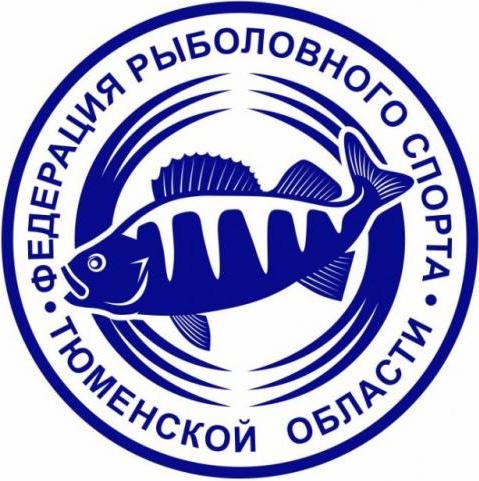 ФЕДЕРАЦИЯ РЫБОЛОВНОГО СПОРТА ТЮМЕНСКОЙ ОБЛАСТИ ИСХ. № ____ от «____» февраля 2022 г. ИСХ. № ____ от «____» февраля 2022 г. ИСХ. № ____ от «____» февраля 2022 г.№ п/пФамилия, имя, отчество (полностью)Год рожденияСпортивное звание, разряд